ΠΑΙΔΙΚΗ ΣΚΗΝΗ ΑΥΛΑΙΑ 2022-2023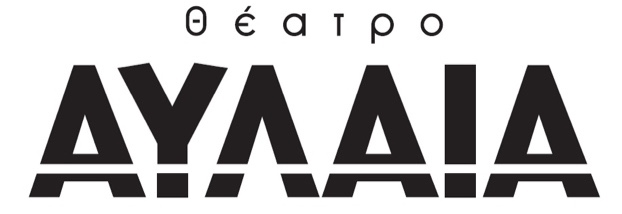 “Ο γαργαληστής”του Δημήτρη Μπασλάμ2 & 9 Απριλίου 2023στο Θέατρο ΑΥΛΑΙΑ«Όταν το γέλιο τα παιδιά μοιράζουν, τα πάντα στα σίγουρα αλλάζουν»Το εξαιρετικό μουσικό παραμύθι του Δημήτρη Μπασλάμ, ο γαργαληστής, επιστρέφει ανοιξιάτικος στην παιδική σκηνή του Θεάτρου ΑΥΛΑΙΑ.Ο γαργαληστής με την κόκκινη καρό του τσάντα, ζωντανεύει με νέα πλοκή, ενορχήστρωση και ευρηματικούς διαλόγους, οι οποίοι με δεξιότητα και χιούμορ πλέκουν το νήμα της ιστορίας.Τέσσερις ετερόκλητες επιθεωρήτριες, οι οποίες αγνοώντας το σχέδιο του γαργαληστή, τον κυνηγούν κατά πόδας με σκοπό να ανακαλύψουν τι ακριβώς σκαρώνει. Εκείνος όμως τις ξεγλιστράει σαν… σκιά…Θα τον πιάσουν… Δεν θα τον πιάσουν…Λίγα λόγια για το έργοΗ ιστορία του γαργαληστή είναι τόσο απλή και κατανοητή όσο ένα λαϊκό παραμύθι. Ένας ιδιόμορφος ληστής, ικανός να βλέπει με τα μάτια του, το αγνό γάργαρο παιδικό γέλιο. Αποφασίζει λοιπόν να ταξιδέψει σε όλον τον κόσμο, ψάχνοντας για τα παιδιά που το γέλιο τους περισσεύει. Στόχος του να το “κλέψει” και σαν άλλος Ρομπέν των Δασών να το μοιράσει σε παιδιά που σπάνια χαμογελούν.Στην παράσταση η μοναξιά συνυπάρχει με την τρυφερότητα ως αντίθετό της. Παρούσα αλλά όχι κυρίαρχη. Ως μία υπενθύμιση της ύπαρξης της. «Όταν το γέλιο τα παιδιά μοιράζουν, τα πάντα στα σίγουρα αλλάζουν», γράφει ο γαργαληστής στο γράμμα που αφήνει. Εμείς, λέμε πως σήμερα, περισσότερο από ποτέ, μοιάζει να είναι απαραίτητος ο γαργαληστής και εκφράζουμε την ευχή να γίνουν πολλοί περισσότεροι.Συντελεστές:Σκηνοθεσία / κείμενο / μουσική: Δημήτρης ΜπασλάμΧορογραφία: Δημήτρης Σωτηρίου, Αλέξης ΤσιάμογλουΣκηνικά / κοστούμια: Αλεξάνδρα Μπουσουλένκα, Ράνια ΥφαντίδουΦωτισμοί: Αθηνά ΜπανάβαΜουσική διδασκαλία: Έλσα ΜουρατίδουΒοηθός σκηνοθέτη: Λυδία ΑνεστοπούλουΠαίζουν επι σκηνής: Νίκη Αναστασίου, Φωτεινή Ευαγγέλου, Μαργαρίτα Νασιούλα, Αλέξης Τσιάμογλου, Σοφία ΦραγγήΑκορντεόν & μαντολίνο: Λυδία ΑνεστοπούλουΠληροφορίεςwww.avlaiatheater.grΘέατρο ΑΥΛΑΙΑ: Τσιμισκή 136, 546 21 / Πλατεία ΧΑΝΘΤηλέφωνο: 2310 230013Ημερομηνία παράστασης: Κυριακή 2 και 9 Απριλίου 2023, στις 11:30Εισιτήρια: 10€ γενική είσοδοςΠροπώληση εισιτηρίων: Ταμείο θεάτρου ΑΥΛΑΙΑ & ticketservices.gr // https://bit.ly/3yYsyB2 Διάρκεια: 60 λεπτάΘέατρο ΑΥΛΑΙΑ Τσιμισκή 136, (Πλατεία ΧΑΝΘ)T	2310 230013W	www.avlaiatheater.grin	|	fb	|	yt